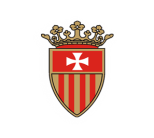                IE “Nuestra Señora de la Merced”  AUTORIZACIÓN DE VIAJE DE ESTUDIOYo, Sr. (a) _________________________________________________________  identificado con DNI Nº ___________________, autorizo bajo mi responsabilidad la participación al viaje de estudio a la provincia de Castilla – Región Arequipa  (localidades  Querulpa, Aplao, Corire, Toro Muerto, etc.) de mi menor hija____________________________________________________estudiante del __________ grado sección “……… ” Para que integre el equipo de  trabajo de campo.El pago por el viaje de estudio es de S/. 60.00 (que incluye el ingreso a los museos y las localidades de la zona, guía, etc.)El permiso queda comprendido para el sábado 12 de octubre del 2013  siendo el lugar de partida el local de la Institución Educativa a las 6:00 A.M. y el retorno a las 8:00 P.M del mismo día; para lo cual me comprometo a brindar y facilitar los siguientes documentos:DNI  original de la menor.  –Copia del DNI de la menor   - Copia del  DNI de la persona adulta  que autoriza el viaje de la menor _______________________________Firma del padre, madre  o apoderado 